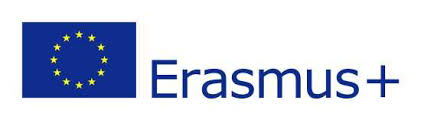 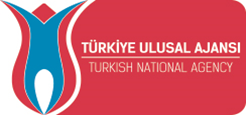 AKÜ ULUSLARARASI İLİŞKİLER UYGULAMA ve ARAŞTIRMA MERKEZİ MÜDÜRLÜĞÜErasmus+ KA171 Uluslararası Kredi HareketliliğiProje No: 2020-1-TR01-KA107-088287/2022-1-TR01-KA171-HED-000074842 PUANLAMA FORMUYukarıda vermiş olduğum bilgilerin doğruluğunu beyan eder, hatalı veya eksik bilgi durumunda tüm sorumluluğu aldığımı bildirir, başvurumun iptalini kabul ederim.Başvuru SahibininAdı Soyadı:Tarih: İmza:KriterPuanPuanSizin PuanınızErasmus+ Programından Yararlanma Durumu*İlgili kriter kapsamında ilgili yıl puanıyla o yılda yaptığı hareketlilik sayısı (HS) çarpılır. Programdan ilk kez veya 2014 yılı öncesinde yararlanmış olmak (DV/PE)+10 +10 Erasmus+ Programından Yararlanma Durumu*İlgili kriter kapsamında ilgili yıl puanıyla o yılda yaptığı hareketlilik sayısı (HS) çarpılır. Mevcut yılda ve bir yıl önce programdan yararlanmış/yararlanmaya hak kazanmış olmak  -10 x HS-10 x HSErasmus+ Programından Yararlanma Durumu*İlgili kriter kapsamında ilgili yıl puanıyla o yılda yaptığı hareketlilik sayısı (HS) çarpılır. İki yıl önce programdan yararlanmış olmak  -7-7Erasmus+ Programından Yararlanma Durumu*İlgili kriter kapsamında ilgili yıl puanıyla o yılda yaptığı hareketlilik sayısı (HS) çarpılır. Üç yıl önce programdan yararlanmış olmak  -5-5Erasmus+ Programından Yararlanma Durumu*İlgili kriter kapsamında ilgili yıl puanıyla o yılda yaptığı hareketlilik sayısı (HS) çarpılır. Dört yıl önce programdan yararlanmış olmak  -3-3Erasmus+ Programından Yararlanma Durumu*İlgili kriter kapsamında ilgili yıl puanıyla o yılda yaptığı hareketlilik sayısı (HS) çarpılır. Beş yıl veya daha öncesinde programdan yararlanmış olmak  -1-12. Erasmus+ Koordinatörlüğü Görevi İlgili akademik yılda Erasmus+ Öğrenci Hareketliliği Gerçekleşen Birim Erasmus+ Koordinatörü ise+5+52. Erasmus+ Koordinatörlüğü Görevi İlgili akademik yılda Erasmus+ Öğrenci Hareketliliği Gerçekleşmeyen Birim Erasmus+ Koordinatörü ise+2+2Yabancı Dil Puanı ÖSYM tarafından kabul edilen bir yabancı dil sınavından alınan puanın %20’si, söz konusu puan son 5 yılda alınmış ise %25’i%20/%25%20/%25Dezavantajlılara ÖncelikEngelli personel ise (Belgelendirmek kaydıyla)+10+10Gazi ve Şehitlik DurumuGazi personel; şehit ve gazi eş ve çocuğu personel (Belgelendirmek kaydıyla)+10+10Unvan ve Eğitim Alma Hareketliliğinde İdari Personelin Önceliklendirilmesi*Erasmus+ Uygulama el kitabı doğrultusunda dijital becerilerin geliştirilmesine yönelik eğitim alma faaliyetleri +2 puan alacaktır.UnvanDVPE*Unvan ve Eğitim Alma Hareketliliğinde İdari Personelin Önceliklendirilmesi*Erasmus+ Uygulama el kitabı doğrultusunda dijital becerilerin geliştirilmesine yönelik eğitim alma faaliyetleri +2 puan alacaktır.Prof. Dr. +10+0Unvan ve Eğitim Alma Hareketliliğinde İdari Personelin Önceliklendirilmesi*Erasmus+ Uygulama el kitabı doğrultusunda dijital becerilerin geliştirilmesine yönelik eğitim alma faaliyetleri +2 puan alacaktır.Doç. Dr.+10+0Unvan ve Eğitim Alma Hareketliliğinde İdari Personelin Önceliklendirilmesi*Erasmus+ Uygulama el kitabı doğrultusunda dijital becerilerin geliştirilmesine yönelik eğitim alma faaliyetleri +2 puan alacaktır.Dr. Öğr. Üyesi, Dr. (Öğr. Gör. Dr., Arş. Gör. Dr.)+10+7Unvan ve Eğitim Alma Hareketliliğinde İdari Personelin Önceliklendirilmesi*Erasmus+ Uygulama el kitabı doğrultusunda dijital becerilerin geliştirilmesine yönelik eğitim alma faaliyetleri +2 puan alacaktır.Öğr. Gör. (Ders Verebilen Kadroda Bulunan)+7+10Unvan ve Eğitim Alma Hareketliliğinde İdari Personelin Önceliklendirilmesi*Erasmus+ Uygulama el kitabı doğrultusunda dijital becerilerin geliştirilmesine yönelik eğitim alma faaliyetleri +2 puan alacaktır.Arş. Gör., Öğr. Gör. (Fiilen Derse Girmeyen) (Sadece PE’ne başvurabilir)-+10Unvan ve Eğitim Alma Hareketliliğinde İdari Personelin Önceliklendirilmesi*Erasmus+ Uygulama el kitabı doğrultusunda dijital becerilerin geliştirilmesine yönelik eğitim alma faaliyetleri +2 puan alacaktır.İdari personel (Sadece PE’ne başvurabilir)-+15Uluslararası YayınBelgelendirmek koşuluyla, başvuru yapılan yıl ve bir önceki yılda, Web of Science veya Scopus’ta taranan araştırma makalesi yayımlanmış olmak (Bu bölümden en fazla 20 puan alınabilir)+5 x MS+5 x MSAKÜ ÖdülAfyon Kocatepe Üniversitesi Ödül Yönergesi kapsamında mevcut ve bir önceki yılda ödül alan akademik ve idari personel+5+5K131 Yeni Anlaşmalar (Avrupa Hareketlilikleri Başvuruları için)Son 2 yılda, anlaşmamız bulunmayan bir yükseköğretim kurumuyla giden/gelen öğrenci hareketliliği içeren anlaşma yapmış olmak (En fazla 3 anlaşmaya kadar puan alınabilir)1._______________________ 2. _______________________ 3._______________________________+10 x Anlaşma Sayısı+10 x Anlaşma SayısıK171 Uluslararası Kredi Hareketlilikleri Başvuru Desteği4Son 2 yılda Uluslararası Kredi Hareketlilikleri için Uluslararası İlişkiler Uygulama ve Araştırma Merkezi iş birliğinde anlaşma yapmak, proje yazım sürecine katılmak, doğrudan katkı sağlamak ve hibe alınmasını sağlamak (Yönetim kurulu kararıyla onaylanmak kaydıyla en fazla 3 ülkeye kadar puan alınabilir)+10 x Ülke Sayısı+10 x Ülke SayısıDers VermeMevcut ve bir önceki akademik yılda Erasmus+ kapsamında gelen öğrencilere İngilizce ders veren veya staj faaliyetine gelen öğrenciye danışmanlık yapan öğretim elemanı ise (Ders/Öğrenci sayısı fark etmeksizin ve belgelendirmek koşuluyla)+5+5VazgeçmeKanunda belirtilen mücbir sebepler haricinde hareketlilikten vazgeçti ise-10-10TOPLAM PUAN TOPLAM PUAN 